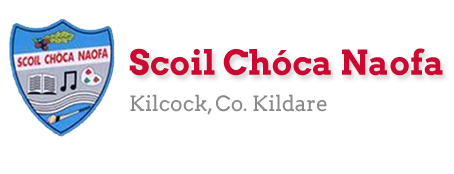 Work for 6th class : Week of Monday 15th June 2020Over the next fortnight we will be asking you to fill out two booklets. These will really help with your transition into secondary school. You can print it out or copy pages into your S.E.S.E book. As always we love to see your work, please keep sending it in.Please correct your Maths Assessment. We will e-mail answers to you on FridayMs Conboy’s and Ms Tone’s work is attached to the end of this plan. This can be worked through at your child’s own pace. On days you decide to do some of the work they have set please do so instead of something the teacher has set. It is not extra work.Remember our email addresses are below if you need any help. Have a great week! msdiggin@scoilchoca.ie	mssoden@scoilchoca.ie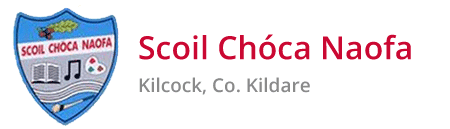 My Primary School memories bookBy:    ________________________________________MY PRIMARY SCHOOL(Draw or insert a picture Here)         SCHOOL NAME:________________________________________________        ADDRESS:______________________________________________________        PRINCIPAL:_____________________________________________________        SECRETARY:___________________________________________________        CARETAKER:____________________________________________________        OTHER HELPERS:________________________________________________        MY FAVOURITE SPOT:_____________________________________________________________________________________________________PEOPLE IN MY CLASS WERE: (Write a list, Get some signatures, Draw some images or stick in some photos of your classmates)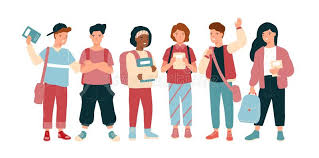 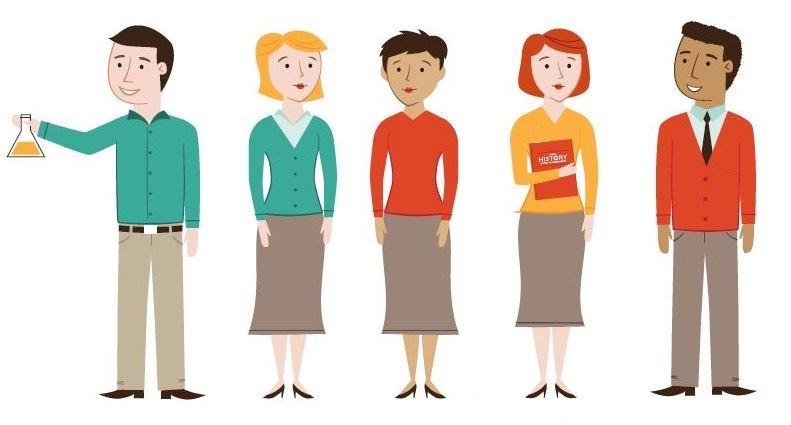 MY TEACHERS WERE: JUNIOR INFANTS:________________________________SENIOR INFANTS:________________________________1ST CLASS:______________________________________2ND CLASS:______________________________________3RD CLASS:______________________________________4TH CLASS:________________________________________5TH CLASS:________________________________________6th CLASS:________________________________________OTHER TEACHERS WHO HELPED ME: ________________________________________________________________________________________________________________________________________________________________________________________________________________________________________________________________________________________________________________________________________________________________________________________________________________USE THE NEXT FEW PAGES TO WRITE ABOUT SOME OF YOUR FAVOURITE MEMORIES-AND ILLUSTRATE THEM!(your first day at school, the best school tour ever, a concert, a sports match, a science experiment, an art project, a school play, something you did that you’re especially proud of)The 4 things I’m going to write about on the next few pages are:________________________________________________________________________________________________________________________________________________________________________________________________________________________________________________________________________________________________________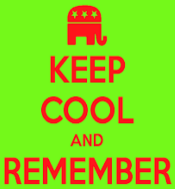 FAVOURITE MEMORY 1: ________________________________________________________________________________________________________________________________________________________________________________________________________________________________________________________________________________________________________________________________________________________________________________________________________________________________________________________________________________________________________________________________________________________________________________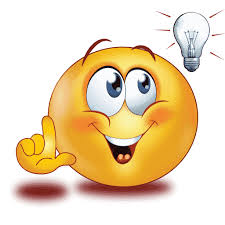 FAVOURITE MEMORY 2: ________________________________________________________________________________________________________________________________________________________________________________________________________________________________________________________________________________________________________________________________________________________________________________________________________________________________________________________________________________________________________________________________________________________________________________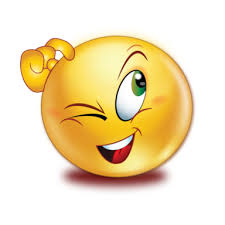 FAVOURITE MEMORY 3: ________________________________________________________________________________________________________________________________________________________________________________________________________________________________________________________________________________________________________________________________________________________________________________________________________________________________________________________________________________________________________________________________________________________________________________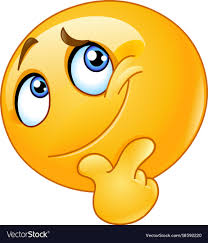 FAVOURITE MEMORY 4: ________________________________________________________________________________________________________________________________________________________________________________________________________________________________________________________________________________________________________________________________________________________________________________________________________________________________________________________________________________________________________________________________________________________________________________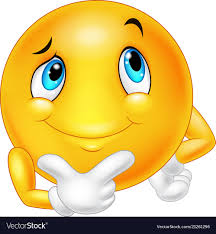 MOMENTS YOU ENJOYED:(WRITE ABOUT OR DRAW A PICTURE OF A FUNNY, PROUD, EMBARRASSING, KIND, BRAVE, SILLY, CLEVER MOMENT YOU REALLY ENJOYED)________________________________________________________________________________________________________________________________________________________________________________________________________________________________________________________________________________________________________________________________________________________________________________________________________________________________________________________________________________________________________________________________________________________________________________HOW TO REMEMBER THIS TIME: Me in 2020!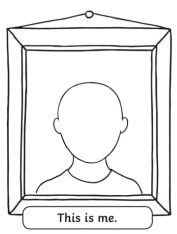 FAVOURITE MUSIC:FAVOURITE MOVIES:FAVOURITE BOOKS:CLOSEST FRIENDS:HOBBIES:MY FAVOURITE INSPIRATIONAL QUOTE:THE PEOPLE YOUADMIRE MOST AND WHY:1. ___________________________________________________________________________________________2. ___________________________________________________________________________________________3. ___________________________________________________________________________________________MY DREAM FOR THE FUTURE: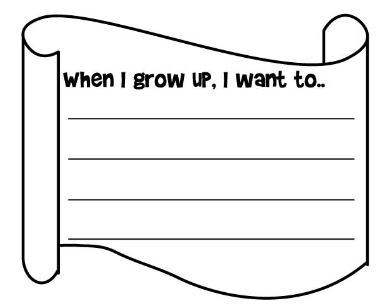 WRITE A LETTER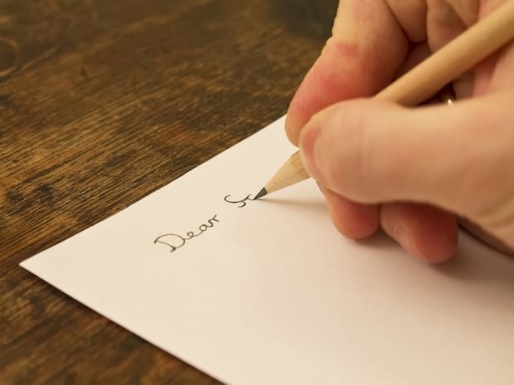 (TO YOUR PARENTS, TO YOUR FRIEND, TO YOUR TEACHER OR PRINCIPAL, TO THE PERSON YOU ADMIRE MOST, TO YOUR FUTURE SELF!)Dear  ………………….,                 ________________________________________________________________________________________________________________________________________________________________________________________________________________________________________________________________________________________________________________________________________________________________________________________________________________________________________________________________________________________________________________________________________________________________________________________________________________________________________________________________________________________________________________________________________________________________________________________________________________LOOKING FORWARD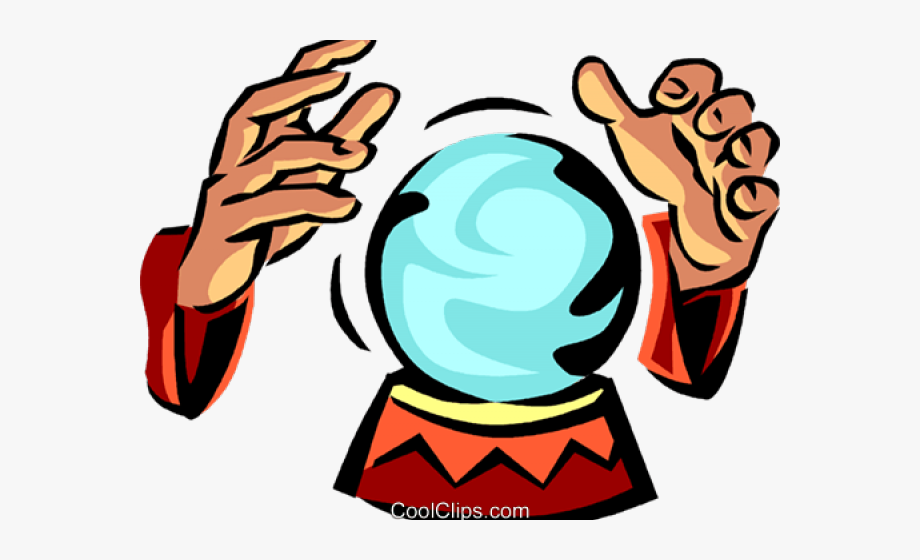 (WRITE ABOUT THE SECONDARY SCHOOL YOU’RE GOING TO)________________________________________________________________________________________________________________________________________________________________________________________________________________________________________________________________________________________________________________________________________________________________________________________________________________________________________________________________________________________________________________________________________________________________________________________________________________________________________________________________________________________________________________________________________________________________________________________________________________FINAL THOUGHTS(ANY FINAL THOUGHTS FOR YOUR PRIMARY SCHOOL BOOK OF MEMORIES? WRITE THEM, OR DRAW A PICTURE, OR PUT IN SOME PHOTOGRAPHS)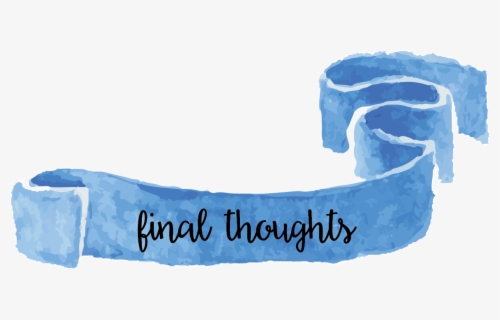 Teacher: Ms. ConboyNote:  SEN teachers have added work on to the teachers’ plan. Children can decide to do this work instead of something the teacher has assigned. It is not extra work. Also, I would be delighted if you could email on a picture of something that your child has done and is proud of so I can see their lovely work again! Contact SEN Teacher: msconboy@scoilchoca.iePlean Seachtaine: 15ú –19ú MeitheamhMúinteoir: Ms ToneClass Group: 6th EAL 	 Child: LS                                                                       Teacher: Ms DigginIreland							CroatiaMondayEnglishRead a novel or listen to an audiobook of choiceHave a read through Primary Planet June edition https://online.flowpaper.com/7a630787/TPP93online/#page=36 MondayMathsMaths Assessment Book End of Year Assessment Part One p29 1-23MondayGaeilgeWatch TG4 @ 10:00-10:30 Cúla 4 ar Scoil MondayP.E.-    Go to www.youtube.com and type in P.E with Joe Monday 15th June     2020 in the search bar. Click on the video with this title.MondayOther My memories of Primary School Booklet- See belowTuesdayEnglishRead a novel or listen to an audiobook of choice orRead Primary planet and answer the following questions based on p1-101. How many novels did Charles Dickens write?2. Achill Island is in which county?3. This European country is experimenting with herd immunity.4. Middleton is in which Irish county?5. In which Irish county is Lough Ennell?6. What age is Kane Tanaka?7. Where is Badain Jaran Desert?8. What was the name of the Parnell estate in Co. Wicklow?9. George Geary was Graham Walter’s __________.10. What is the name of the actress who plays the part of Hua Mulan?TuesdayMathsEnd of Year Assessment Part One p 30 25-40TuesdayGaeilgeWatch TG4 @ 10:00-10:30 Cúla 4 ar ScoilTuesdayP.E.GAA Skill challengesPick any of the skill challenges on https://learning.gaa.ie/gogamesskillchallengesThe challenges can be taken either individually or with a partner almost anywhere. Maybe you could record yourself and send your efforts in to us.TuesdayOther My Memories of Primary School Booklet –See BelowWednesdayEnglishRead a novel or listen to an audiobook of choiceWatch news2day and discuss it with your parentsWrite a report about an issue that interested youWednesdayMathsEnd of year Assessment Part Two p 31 41-47WednesdayGaeilgeWatch TG4 @ 10:00-10:30 Cúla 4 ar ScoilWednesdayP.E.Go outside and be active for at least 30 minutes.Suggestion: Skipping skills (Coach Mark)https://skipnrope.com/a-beginners-guide-to-double-unders/ WednesdayOtherMusic: Today we are going to learn about body percussion using 'The Cup Song’. Follow the link to revise the words of that song and then you can add the percussion routine that is shown so you can perform it for friends and family.https://www.rte.ie/learn/2020/0605/1145685-5th-and-6th-class-music/ ThursdayEnglishRead a novel or listen to an audiobook of choicehttps://www.theprimaryplanet.ie/news/posts/paragraph-project-june-16/ Click on the link write a paragraph based on the opening two lines givenThursdayMathsEnd of Year Assessment Part Two p 32 and 33ThursdayGaeilgeWatch TG4 @ 10:00-10:30 Cúla 4 ar ScoilThursdayP.E.Look up https://family.gonoodle.com/channels/ntv-noodle-television Pick some songs that you would like to dance toTry as best you can to learn the choreography  Can you make up your own dance moves to a song?ThursdayOther Look at the section Positivity Rocks on p 41-49 of the Primary planet for ideas. Create a positivity rock of your own. Take a picture of it and send it into us.FridayEnglishRead a novel or listen to an audiobook of choiceWrite  5 interesting facts about the Lourve Museum FridayMathsEnd of Year Assessment Part two p34 and 35 We will email the answers for this test to self-correct it.FridayGaeilgeWatch TG4 @ 10:00-10:30 Cúla 4 ar Scoil FridayP.E.Go outside and be active for 30 minutesGo for a walk, run or cycle with a friend.FridayOtherSchool Tour!! Virtual Tour of La Louvre in France.Select English as your language on the top right of the screen, explore the collections and learn about the art; Click onhttps://www.louvre.fr/en/visites-en-ligne?tab=1#tabs Name five pieces of art you like, try and draw a picture of one of themSpeech and Languagehttps://www.twinkl.ie/resource/t-l-1142-name-5-things-challenge-cardsYou will need an adult to help you. Let me know if you have a problem opening the link. Literacy Read the story below to an adult.https://www.twinkl.ie/resource/the-koala-differentiated-reading-comprehension-activity-roi2-e-2800Answer the first set of questions. You do not have to write the answers you can answer them orally. Exemption Instead of doing the Irish work your teacher has assigned you can:Read page 48 of “A Way with Words” and do Q1-5 on page 49Word search: https://www.twinkl.ie/resource/roi-l-726-sand-waves-and-ice-cream-word-searchContinue your SNIP (dont forget your Friday revision) and ‘Item missing’Please remember to do some TTRS also, I will send your details by email.NumeracyFollow the above work from your teacher. If your child is in my maths class and is having difficulty doing the work please contact me.  Computer class Write a report, on a topic of your choice, in font 12 in microsoft. All your headings must be in bold and underlined. Email me the final product.EAL workTeacher: Ms Tone Note:  SEN teachers have added work on to the teachers’ plan. Children can decide to do this work instead of something the teacher has assigned. It is not extra work. Also, we would be delighted if you could email on a picture of something that your child has done, so we can see their lovely work again!  Contact SEN Teacher: mstone@scoilchoca.ieFlagFlagFoodFoodSchoolSchoolWeatherWeatherSportSport